Sempena Pendemik Covid19, yuran Pendaftaran RM50 & Yuran Tahunan RM 50. Bayaran boleh di buat melalui Bank Islam Akaun :  14162011001417 (Liga Kesusasteraan Antarabangsa Malaysia)
Sila hantar borang ini melalui seorang ahli Liga yang berdaftar yang boleh dirujuk, untuk dibawa kepada mesyuarat Exco Liga untuk pengesahan keanggotaan. 
خلال جائحة الكورونا فإن رسوم التسجيل خمسين رنجيتا والرسوم السنوية خمسين رنجيتا، وتدفع لحساب البنك الإسلامي الآتي
Bank Islam:  14162011001417 (Liga Kesusasteraan Antarabangsa Malaysia)
يجب إرسال الاستمارة عن طريق أحد أعضاء الرابطة الذي يمكن الرجوع إليه عند اعتماد العضوية.BORANG KEANGGOTAAN LIGA     استمارة الانتساب إلى الرابطة   BORANG KEANGGOTAAN LIGA     استمارة الانتساب إلى الرابطة   BORANG KEANGGOTAAN LIGA     استمارة الانتساب إلى الرابطة   BORANG KEANGGOTAAN LIGA     استمارة الانتساب إلى الرابطة   BORANG KEANGGOTAAN LIGA     استمارة الانتساب إلى الرابطة   BORANG KEANGGOTAAN LIGA     استمارة الانتساب إلى الرابطة   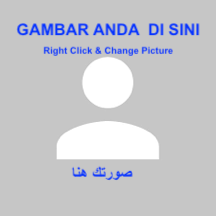 NAMA (RUMI) الاسم باللاتينيةNAMA (ARAB) الاسم بالعربية  WARGANEGARA الجنسية NO KP / PASSPORT رقم الهوية ALAMAT  العنوانEMAIL البريد الإلكترونيTELEFON BIMBIT رقم الجوالSIJIL DAN PENGALAMANالشهادات والخبرةAKTIVITI& KARYAالأنشطة والمؤلفات1.  2.  1.  2.  1.  2.  1.  2.  1.  2.  DUA AHLI LIGA YANG BOLEH DIRUJUKعضوان من أعضاء الرابطة يمكن الرجوع إليهما عند اعتماد العضوية KEHORMAT        شرف KEHORMAT        شرف SEKUTU        مناصر SEKUTU        مناصر BIASA        عاملJENIS KEAHLIAN نوع العضوية MAKLUMAT BAYARAN بيانات تسديد الرسوم   MAKLUMAT BAYARAN بيانات تسديد الرسوم   Saya dengan ini berjanji akan mematuhi peraturan asas Liga sebagaimana di laman web www.adabislami.weebly.comأتعهد بالالتزام بالنظام الأساسي للرابطة من هو وارد على موقع الرابطة الإلكتروني www.adabislami.weebly.comSaya dengan ini berjanji akan mematuhi peraturan asas Liga sebagaimana di laman web www.adabislami.weebly.comأتعهد بالالتزام بالنظام الأساسي للرابطة من هو وارد على موقع الرابطة الإلكتروني www.adabislami.weebly.comSaya dengan ini berjanji akan mematuhi peraturan asas Liga sebagaimana di laman web www.adabislami.weebly.comأتعهد بالالتزام بالنظام الأساسي للرابطة من هو وارد على موقع الرابطة الإلكتروني www.adabislami.weebly.comSaya dengan ini berjanji akan mematuhi peraturan asas Liga sebagaimana di laman web www.adabislami.weebly.comأتعهد بالالتزام بالنظام الأساسي للرابطة من هو وارد على موقع الرابطة الإلكتروني www.adabislami.weebly.comSaya dengan ini berjanji akan mematuhi peraturan asas Liga sebagaimana di laman web www.adabislami.weebly.comأتعهد بالالتزام بالنظام الأساسي للرابطة من هو وارد على موقع الرابطة الإلكتروني www.adabislami.weebly.comSaya dengan ini berjanji akan mematuhi peraturan asas Liga sebagaimana di laman web www.adabislami.weebly.comأتعهد بالالتزام بالنظام الأساسي للرابطة من هو وارد على موقع الرابطة الإلكتروني www.adabislami.weebly.com  KEGUNAAN PEJABAT لاستخدام المكتب الإداري فقط  KEGUNAAN PEJABAT لاستخدام المكتب الإداري فقط  KEGUNAAN PEJABAT لاستخدام المكتب الإداري فقط  KEGUNAAN PEJABAT لاستخدام المكتب الإداري فقط  KEGUNAAN PEJABAT لاستخدام المكتب الإداري فقط  KEGUNAAN PEJABAT لاستخدام المكتب الإداري فقطقرار مكتب البلاد العربيةقرار مكتب البلاد العربيةقرار مكتب البلاد العربيةرقم العضويةرقم العضويةتوصية المكتب الاقليمي في ماليزيانوع العضوية :نوع العضوية :نوع العضوية :رقم العضويةرقم العضويةنوع العضوية: التاريخ : التاريخ : التاريخ : التاريخ : توقيع رئيس المكتب :توقيع رئيس المكتب :توقيع رئيس المكتب :توقيع رئيس المكتب :